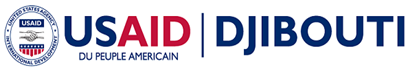 DATE:					SEPTEMBER 20, 2016FROM:				HUMAN RESOURCE OFFICE, USAID/DJIBOUTISUBJECT:				JOB/VACANCY ANNOUNCEMENT NO 02/16TO:					ALL QUALIFIED APPLICANTSTITLE OF POSITION:	USAID PROJECT MANAGEMENT SPECIALSIT-(DEMOCRACRY AND GOVERNANCE)LOCATION OF WORK:		US EMBASSY, DJIBOUTI    HOURS:				FULL TIME HOURS PER WEEKFINAL FILING DATE	:		OCTOBER 19, 2016SALARY: FSN-10 (Djibouti Francs 6,603.476 to 8,584.516) depending on the candidate's earning history, qualifications and experience.  BASIC FUNCTION OF POSITION: The USAID Project Management Specialist (Democracy and Governance) is responsible for the management of a full range of Democracy and Governance (DG) programs and technical assistance to institutions of the Government of Djibouti (GoDj), political parties, and Civil Society Organizations. This includes local councils and assemblies. S/He will also be responsible for working across sectors, to promote the integration of good governance, with health, economic development and education. As USAID Program Management Specialist, the individual is responsible for all aspects of contract/grant management for assigned activities, and will provide appropriate guidance to implementing partners and ensure compliance with USAID regulations. S/He analyzes and advises on the rule of law, governance, peace and security and broader democratic conditions in Djibouti and is responsible for making contributions to the formulation USAID/Djibouti’s Democracy and Governance (DG) Strategy. S/He interfaces with other technical sectors, donors, the Government of Djibouti (GoDj) and Civil Society to enhance synergies, coordination and to advance USAID’s Democracy and Governance (DG) agenda in Djibouti.MINIMUM QUALIFICATIONS: In order to qualify, the applicant must possess the following:EDUCATION:. Hold a University Degree in Political Science, International Relations, Development, Law, Business/Public Administration, Journalism or other related field. EXPERIENCE: Has a minimum of five years of progressively responsible, job related experience in one of the areas listed above; at least three years of this experience should have been in the area of development assistance with the US Government, other donor organizations or Government of the Republic of Djibouti, private sector or non-government institutions.  Demonstrates ability to establish and maintain an extensive range of contacts with Government officials, political party representatives, and with influential persons within civil society.LANGUAGE: Demonstrated fluency in English and French (Level IV) is a requirement. Fluency or working knowledge of Djiboutian local languages is a plus.KNOWLEDGE, SKILLS, AND ABILITIES: Knowledge of USAID programming policies, regulations, methodologies, and documentation is needed to perform the duties of this position successfully.Demonstrated ability to establish and maintain professional and effective contacts with high-level GoDj counterparts, other donor technical staff, and implementing partner chief-of-party is required.  The incumbent must possess the ability to interface with relevant host-government ministries, departments, and agencies. The ability to obtain, evaluate and interpret data and to prepare accurate reports is necessary.  The ability to guide and supervise grantees is required.  Progressively increasing responsibility for activity design, implementation, management and evaluation, and knowledge of USAID procurement and documentation requirements is required.Strong interpersonal skills, including the ability to work effectively with superiors, subordinates, colleagues and partners is required, as well as maturity, stability, objectivity, resourcefulness, adaptability, and sound professional judgment.  Operational, managerial, and strong analytical and writing skills are necessary, specifically experience in the independent analysis, interpretation, and presentation of complex data in both oral and written forms and in precise, accurate, clear and complete formats.  Computer skills are required, including skill in using:  word processing programs, spreadsheet applications, email, and Windows applications (e.g., Word, Excel and PowerPoint).APPLICATION & SELECTION PROCESS: All applicants must submit a completed form {Universal Application for Employment (DS-174)} along with the credential documents to USAID Djibouti, Human Resources Office P. O. Box 185, Djibouti, and Republic of Djibouti Office via the email address djiboutiusaidjobs@usaid.gov.Each applicant must fully explain his/her job-related duties and qualifications on the application form in order to provide for an accurate evaluation of his/her education, training, and experience. All applicants will be considered without regard to race, color, religion, national origin, marital status, political affiliation, age, sex, sexual orientation, physical disabilities, or membership in an employee organization. This agency provides reasonable accommodation to applicants with disabilities. If you need a reasonable accommodation for any part of the application or hiring process please notify the Agency. Applicants who are not contacted within thirty days after the final filing date are to assume that their applications were not accepted.For your application to be considered, the following documents must be submitted:-Letter of Application/Cover Letter;Completed and Signed Application for Employment Official Form–DS-174 found here http://djibouti.usembassy.gov/job_opportunities.html;Current Resume/CV;Copies of credential documents (i.e., degree, training certificates, etc.);Application must be submitted ONLY via djiboutiusaidjobs@usaid.gov and the email subject must say – Vacancy 02/16  USAID Project Management Specialist (Democracy and Governance);Please submit the application only once; andLate and incomplete applications will not be considered; the application must be submitted before or on the date of filing at local Djibouti time 5 p.m.Applications will be initially screened by the Human Resources Office to determine whether applicants have met the advertised minimum qualifications. A list of qualified applicants will be referred to the hiring office for further consideration and screening. Final selection of candidates will be made and those selected will be invited to an interview in order to select the best-qualified candidate. The USAID Mission assumes no liability for the loss or mishandling of applications. For additional information about the position and/or the selection process, please contact the Human Resources Office at 21-45-3000 ext. 3439.NOTE: THE APPLICATION FORM IS AVAILABLE FREE OF CHARGE UPON REQUEST AND ARE ALSO AVAILABLE FOR DOWNLOAD FROM THE INTERNET: http://dj.usembassy.gov/embassy/jobs/THE FINAL SELECTION OF A CANDIDATE IS BASED SOLELY ON THE ADVERTISED QUALIFICATION IN A COMPETITIVE PROCESS.  INDIVIDUALS WHO MEET THE MINIMUM QUALIFICATIONS ARE STRONGLY ENCOURAGED TO APPLY.```````````````````````````````````````````````````````````````````````````````````````````````````````````````````FINAL FILING DATE:         OCTOBER  19, 2016CLEARED:	         RMATEEN: ACTING/OFFICE CHIEF           ________________                                     SHUNT:	     EXO                                       	________________